English 10The aim of English Language Arts 10 is to provide students with opportunities for personal and intellectual growth through speaking, listening, inquiry, reading, viewing, writing, and representing to make meaning of the world and to prepare them to participate effectively in all aspects of society. The goals of English 10 is to:• comprehend and respond to oral and written language critically, creatively and articulately.  • communicate ideas, information, and feelings critically, creatively and articulately, using various media• think critically and creatively, and reflect on and articulate their thinking and learningQuestion and explore the human condition through inquiry • develop a continuously increasing understanding of self and others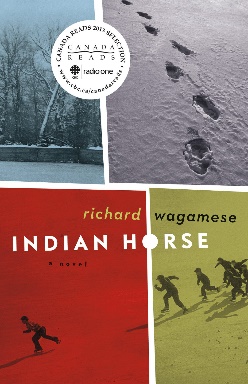 ContentProse: Short Stories, Indian Horse  Poetry: Traditional, Contemporary, Spoken WordDrama: Much Ado About Nothing or Romeo and Juliet Writing: Personal Reflections; Expository, Descriptive, Narrative, Synthesis Essays; slam poem, blog posts, formal and informal paragraphsInquiry: exploring the human condition through literature and media Grammar and Vocabulary: The mechanics of good writing and building sophisticated vocabulary using No Red InkAssessmentAssessment will be both Formative (homework, informal feedback, suggestions, and conferences to help you learn) and Summative (to demonstrate what you have learned such as tests, projects, essays). Assessment will be based on skills, comprehension, creativity and participation.  Summative assessments such as essays, projects and paragraphs are worth 70% of your mark Grammar quizzes from NoRedInk are worth 5% Corrections, reflections, blog posts are worth 5% A final exam based on a personal reflection, reading comprehension, and the concepts learned in class is worth 15% of your final mark. MaterialsMust bring everyday:Writing utensil (only blue or black pen or pencil)Electronic device with a charger with the following files:English Inquiry Novel Study Essays Brainstorms Grammar and ConventionsEnglish texts/books you have been assigned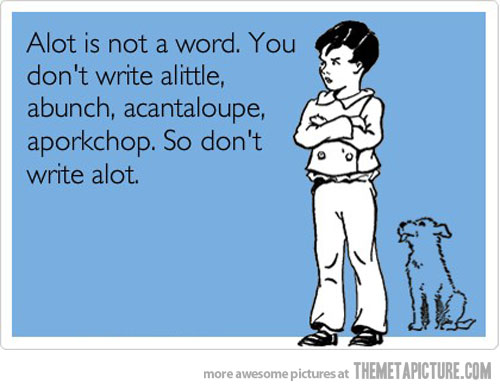 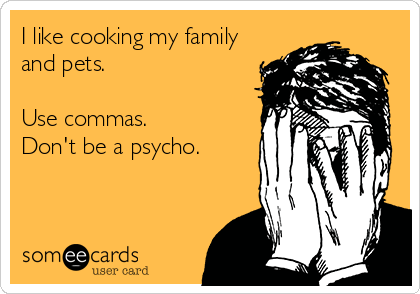 